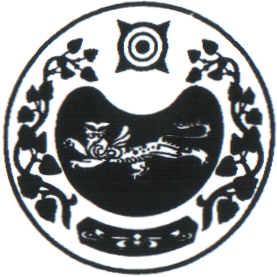 ПОСТАНОВЛЕНИЕот 09.12.2020 г.    № 76-паал ЧарковОб утверждении Положения об архиве Администрации Чарковского сельсовета Усть-Абаканского  района Республики ХакасияВ соответствии с Федеральным законом от 22 октября 2004 года N 125-ФЗ "Об архивном деле в Российской Федерации", пунктом 1.5 Правил организации хранения, комплектования, учета и использования документов Архивного фонда Российской Федерации и других архивных документов в органах государственной власти, органах местного самоуправления и организациях, утвержденных приказом Министерства культуры России от 31.03.2015 № 526,  Администрация Чарковского сельсовета Усть-Абаканского района Республики  Хакасия            ПОСТАНОВЛЯЕТ:Утвердить Положение об архиве Администрации Чарковского сельсовета Усть-Абаканского  района  Республики  Хакасия (приложение).Постановление вступает в силу со дня его подписания, подлежит обнародованию и размещению на официальном сайте администрации  Чарковского сельсовета  в сети «Интернет».Контроль за исполнением настоящего постановления оставляю за собой.Глава Чарковского сельсовета                                      Г.И.ДорохинаРОССИЯ ФЕДЕРАЦИЯЗЫХАКАС РЕСПУБЛИКАЗЫАFБАН ПИЛТIРI АЙМАFЫЧАРКОВ ААЛНЫН ЧОБIАДМИНИСТРАЦИЯЗЫРОССИЙСКАЯ ФЕДЕРАЦИЯРЕСПУБЛИКА ХАКАСИЯУСТЬ-АБАКАНСКИЙ РАЙОНАДМИНИСТРАЦИЯЧАРКОВСКОГО СЕЛЬСОВЕТА